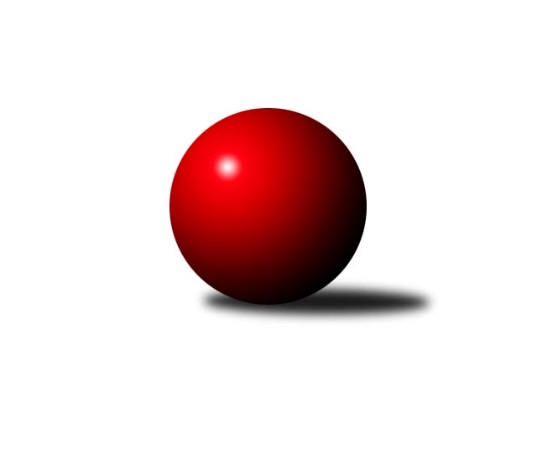 Č.12Ročník 2021/2022	19.5.2024 1.KLD B 2021/2022Statistika 12. kolaTabulka družstev:		družstvo	záp	výh	rem	proh	skore	sety	průměr	body	plné	dorážka	chyby	1.	SKK Primátor Náchod	11	10	0	1	20 : 2 	(94.0 : 58.0)	1647	20	1099	548	14.5	2.	SKK Vrchlabí SPVR	10	7	0	3	14 : 6 	(94.5 : 61.5)	1598	14	1076	521	22.4	3.	SKK Primátor Náchod B	10	7	0	3	14 : 6 	(84.5 : 71.5)	1582	14	1077	505	23.2	4.	KK Jiří Poděbrady	10	6	0	4	12 : 8 	(76.0 : 56.0)	1564	12	1068	495	21.1	5.	SKK Hořice	10	3	0	7	6 : 14 	(50.0 : 70.0)	1450	6	1024	425	33.2	6.	SKK Jičín	10	2	0	8	4 : 16 	(46.5 : 85.5)	1471	4	1024	447	34.7	7.	TJ Spartak Rokytnice n. J.	9	0	0	9	0 : 18 	(42.5 : 85.5)	1507	0	1031	476	35.2Tabulka doma:		družstvo	záp	výh	rem	proh	skore	sety	průměr	body	maximum	minimum	1.	SKK Primátor Náchod	6	6	0	0	12 : 0 	(61.5 : 30.5)	1698	12	1759	1605	2.	SKK Primátor Náchod B	5	4	0	1	8 : 2 	(44.0 : 32.0)	1669	8	1708	1621	3.	KK Jiří Poděbrady	5	4	0	1	8 : 2 	(39.5 : 16.5)	1598	8	1637	1553	4.	SKK Vrchlabí SPVR	5	4	0	1	8 : 2 	(52.0 : 28.0)	1571	8	1668	1496	5.	SKK Hořice	5	2	0	3	4 : 6 	(31.5 : 44.5)	1483	4	1536	1400	6.	SKK Jičín	4	1	0	3	2 : 6 	(15.5 : 28.5)	1441	2	1467	1430	7.	TJ Spartak Rokytnice n. J.	5	0	0	5	0 : 10 	(22.5 : 41.5)	1419	0	1495	1376Tabulka venku:		družstvo	záp	výh	rem	proh	skore	sety	průměr	body	maximum	minimum	1.	SKK Primátor Náchod	5	4	0	1	8 : 2 	(32.5 : 27.5)	1650	8	1719	1581	2.	SKK Vrchlabí SPVR	5	3	0	2	6 : 4 	(42.5 : 33.5)	1586	6	1650	1501	3.	SKK Primátor Náchod B	5	3	0	2	6 : 4 	(40.5 : 39.5)	1579	6	1658	1500	4.	KK Jiří Poděbrady	5	2	0	3	4 : 6 	(36.5 : 39.5)	1552	4	1588	1490	5.	SKK Hořice	5	1	0	4	2 : 8 	(18.5 : 25.5)	1441	2	1550	1386	6.	SKK Jičín	6	1	0	5	2 : 10 	(31.0 : 57.0)	1478	2	1512	1380	7.	TJ Spartak Rokytnice n. J.	4	0	0	4	0 : 8 	(20.0 : 44.0)	1497	0	1634	1383Tabulka podzimní části:		družstvo	záp	výh	rem	proh	skore	sety	průměr	body	doma	venku	1.	SKK Primátor Náchod	9	9	0	0	18 : 0 	(76.0 : 44.0)	1651	18 	5 	0 	0 	4 	0 	0	2.	SKK Primátor Náchod B	9	6	0	3	12 : 6 	(75.5 : 64.5)	1584	12 	3 	0 	1 	3 	0 	2	3.	KK Jiří Poděbrady	9	6	0	3	12 : 6 	(73.0 : 43.0)	1562	12 	4 	0 	1 	2 	0 	2	4.	SKK Vrchlabí SPVR	8	5	0	3	10 : 6 	(73.0 : 55.0)	1595	10 	3 	0 	1 	2 	0 	2	5.	SKK Hořice	8	2	0	6	4 : 12 	(37.0 : 55.0)	1449	4 	1 	0 	3 	1 	0 	3	6.	SKK Jičín	9	2	0	7	4 : 14 	(40.5 : 79.5)	1460	4 	1 	0 	3 	1 	0 	4	7.	TJ Spartak Rokytnice n. J.	8	0	0	8	0 : 16 	(41.0 : 75.0)	1506	0 	0 	0 	4 	0 	0 	4Tabulka jarní části:		družstvo	záp	výh	rem	proh	skore	sety	průměr	body	doma	venku	1.	SKK Vrchlabí SPVR	2	2	0	0	4 : 0 	(21.5 : 6.5)	1585	4 	1 	0 	0 	1 	0 	0 	2.	SKK Primátor Náchod B	1	1	0	0	2 : 0 	(9.0 : 7.0)	1621	2 	1 	0 	0 	0 	0 	0 	3.	SKK Primátor Náchod	2	1	0	1	2 : 2 	(18.0 : 14.0)	1683	2 	1 	0 	0 	0 	0 	1 	4.	SKK Hořice	2	1	0	1	2 : 2 	(13.0 : 15.0)	1527	2 	1 	0 	0 	0 	0 	1 	5.	KK Jiří Poděbrady	1	0	0	1	0 : 2 	(3.0 : 13.0)	1563	0 	0 	0 	0 	0 	0 	1 	6.	SKK Jičín	1	0	0	1	0 : 2 	(6.0 : 6.0)	1512	0 	0 	0 	0 	0 	0 	1 	7.	TJ Spartak Rokytnice n. J.	1	0	0	1	0 : 2 	(1.5 : 10.5)	1434	0 	0 	0 	1 	0 	0 	0 Zisk bodů pro družstvo:		jméno hráče	družstvo	body	zápasy	v %	dílčí body	sety	v %	1.	Martin Hanuš 	SKK Primátor Náchod B 	20	/	11	(91%)		/		(%)	2.	Ondřej Stránský 	SKK Vrchlabí SPVR 	18	/	9	(100%)		/		(%)	3.	Veronika Kábrtová 	SKK Primátor Náchod 	16	/	10	(80%)		/		(%)	4.	Barbora Lokvencová 	SKK Primátor Náchod 	16	/	11	(73%)		/		(%)	5.	František Adamů ml.	SKK Primátor Náchod 	14	/	9	(78%)		/		(%)	6.	Jan Majer 	SKK Primátor Náchod B 	12	/	7	(86%)		/		(%)	7.	Adam Svatý 	SKK Vrchlabí SPVR 	12	/	9	(67%)		/		(%)	8.	Adam Janda 	KK Jiří Poděbrady 	12	/	9	(67%)		/		(%)	9.	Vojtěch Bulíček 	KK Jiří Poděbrady 	12	/	9	(67%)		/		(%)	10.	Danny Tuček 	SKK Primátor Náchod 	12	/	9	(67%)		/		(%)	11.	Tereza Venclová 	SKK Vrchlabí SPVR 	12	/	10	(60%)		/		(%)	12.	Ondřej Košťál 	SKK Hořice 	12	/	10	(60%)		/		(%)	13.	Jana Bínová 	SKK Jičín 	10	/	10	(50%)		/		(%)	14.	Ondřej Šafránek 	KK Jiří Poděbrady 	8	/	7	(57%)		/		(%)	15.	Kryštof Brejtr 	SKK Primátor Náchod B 	8	/	9	(44%)		/		(%)	16.	Michaela Košnarová 	KK Jiří Poděbrady 	8	/	9	(44%)		/		(%)	17.	Šimon Fiebinger 	SKK Vrchlabí SPVR 	8	/	10	(40%)		/		(%)	18.	Jakub Kašpar 	TJ Spartak Rokytnice n. J. 	6	/	5	(60%)		/		(%)	19.	Natálie Soukupová 	SKK Jičín 	6	/	5	(60%)		/		(%)	20.	Robin Bureš 	SKK Jičín 	6	/	6	(50%)		/		(%)	21.	Filip Hanout 	TJ Spartak Rokytnice n. J. 	6	/	8	(38%)		/		(%)	22.	Jan Modřický 	SKK Hořice 	6	/	10	(30%)		/		(%)	23.	Adéla Fikarová 	SKK Hořice 	6	/	10	(30%)		/		(%)	24.	Matěj Šuda 	SKK Jičín 	6	/	10	(30%)		/		(%)	25.	Tereza Kroupová 	SKK Hořice 	6	/	10	(30%)		/		(%)	26.	Lukáš Hejčl 	SKK Primátor Náchod B 	4	/	3	(67%)		/		(%)	27.	Lucie Dlouhá 	KK Jiří Poděbrady 	4	/	4	(50%)		/		(%)	28.	Matěj Ditz 	TJ Spartak Rokytnice n. J. 	4	/	9	(22%)		/		(%)	29.	Petr Doubek 	SKK Primátor Náchod B 	2	/	6	(17%)		/		(%)	30.	Martin Pacák 	TJ Spartak Rokytnice n. J. 	2	/	7	(14%)		/		(%)	31.	Matěj Plaňanský 	SKK Jičín 	2	/	8	(13%)		/		(%)	32.	Lucie Martínková 	KK Jiří Poděbrady 	0	/	1	(0%)		/		(%)	33.	Jan Gintar 	SKK Primátor Náchod B 	0	/	1	(0%)		/		(%)Průměry na kuželnách:		kuželna	průměr	plné	dorážka	chyby	výkon na hráče	1.	SKK Nachod, 1-4	1630	1100	530	21.7	(407.7)	2.	Poděbrady, 1-4	1563	1066	497	21.8	(390.9)	3.	SKK Hořice, 1-4	1532	1060	471	30.8	(383.1)	4.	SKK Jičín, 1-4	1493	1024	469	27.5	(373.4)	5.	Vrchlabí, 1-4	1490	1029	461	29.6	(372.6)Nejlepší výkony na kuželnách:SKK Nachod, 1-4SKK Primátor Náchod	1759	7. kolo	Martin Hanuš 	SKK Primátor Náchod	635	12. koloSKK Primátor Náchod	1740	12. kolo	Martin Hanuš 	SKK Primátor Náchod B	633	3. koloSKK Primátor Náchod	1732	2. kolo	Martin Hanuš 	SKK Primátor Náchod B	625	6. koloSKK Primátor Náchod	1713	9. kolo	František Adamů ml.	SKK Primátor Náchod	616	9. koloSKK Primátor Náchod B	1708	1. kolo	František Adamů ml.	SKK Primátor Náchod	605	7. koloSKK Primátor Náchod	1706	10. kolo	Veronika Kábrtová 	SKK Primátor Náchod	602	2. koloSKK Primátor Náchod B	1685	6. kolo	František Adamů ml.	SKK Primátor Náchod	601	10. koloSKK Primátor Náchod B	1681	3. kolo	Veronika Kábrtová 	SKK Primátor Náchod	589	7. koloSKK Primátor Náchod B	1658	2. kolo	Martin Hanuš 	SKK Primátor Náchod B	587	2. koloSKK Primátor Náchod B	1652	9. kolo	Kryštof Brejtr 	SKK Primátor Náchod B	583	1. koloPoděbrady, 1-4KK Jiří Poděbrady	1637	7. kolo	Lucie Dlouhá 	KK Jiří Poděbrady	567	7. koloKK Jiří Poděbrady	1623	10. kolo	Adam Svatý 	SKK Vrchlabí SPVR	566	10. koloKK Jiří Poděbrady	1617	8. kolo	Adam Janda 	KK Jiří Poděbrady	565	10. koloSKK Vrchlabí SPVR	1615	10. kolo	Vojtěch Bulíček 	KK Jiří Poděbrady	562	10. koloSKK Primátor Náchod	1610	5. kolo	Ondřej Stránský 	SKK Vrchlabí SPVR	562	10. koloKK Jiří Poděbrady	1560	5. kolo	Adam Janda 	KK Jiří Poděbrady	557	7. koloKK Jiří Poděbrady	1553	2. kolo	Vojtěch Bulíček 	KK Jiří Poděbrady	556	8. koloSKK Primátor Náchod B	1500	8. kolo	František Adamů ml.	SKK Primátor Náchod	552	5. koloSKK Jičín	1494	2. kolo	Jana Bínová 	SKK Jičín	543	2. koloSKK Hořice	1428	7. kolo	Adam Janda 	KK Jiří Poděbrady	542	8. koloSKK Hořice, 1-4SKK Primátor Náchod	1719	1. kolo	František Adamů ml.	SKK Primátor Náchod	604	1. koloSKK Primátor Náchod B	1625	4. kolo	Veronika Kábrtová 	SKK Primátor Náchod	588	1. koloSKK Vrchlabí SPVR	1538	6. kolo	Adam Svatý 	SKK Vrchlabí SPVR	573	6. koloSKK Hořice	1536	6. kolo	Ondřej Košťál 	SKK Hořice	559	4. koloSKK Hořice	1531	9. kolo	Martin Hanuš 	SKK Primátor Náchod B	554	4. koloSKK Hořice	1522	12. kolo	Jana Bínová 	SKK Jičín	554	12. koloTJ Spartak Rokytnice n. J.	1514	9. kolo	Matěj Ditz 	TJ Spartak Rokytnice n. J.	543	9. koloSKK Jičín	1512	12. kolo	Kryštof Brejtr 	SKK Primátor Náchod B	542	4. koloSKK Hořice	1426	4. kolo	Ondřej Košťál 	SKK Hořice	541	6. koloSKK Hořice	1400	1. kolo	Jan Majer 	SKK Primátor Náchod B	529	4. koloSKK Jičín, 1-4SKK Vrchlabí SPVR	1650	1. kolo	Ondřej Stránský 	SKK Vrchlabí SPVR	605	1. koloKK Jiří Poděbrady	1588	9. kolo	Veronika Kábrtová 	SKK Primátor Náchod	558	3. koloSKK Primátor Náchod	1581	3. kolo	Ondřej Šafránek 	KK Jiří Poděbrady	557	9. koloTJ Spartak Rokytnice n. J.	1496	11. kolo	Adam Janda 	KK Jiří Poděbrady	548	9. koloSKK Jičín	1471	11. kolo	Tereza Venclová 	SKK Vrchlabí SPVR	548	1. koloSKK Jičín	1467	5. kolo	Barbora Lokvencová 	SKK Primátor Náchod	535	3. koloSKK Jičín	1434	9. kolo	Jakub Kašpar 	TJ Spartak Rokytnice n. J.	525	11. koloSKK Jičín	1433	1. kolo	Jana Bínová 	SKK Jičín	519	11. koloSKK Jičín	1430	3. kolo	Jana Bínová 	SKK Jičín	505	3. koloSKK Hořice	1386	5. kolo	Ondřej Košťál 	SKK Hořice	500	5. koloVrchlabí, 1-4SKK Vrchlabí SPVR	1668	11. kolo	Ondřej Stránský 	SKK Vrchlabí SPVR	576	5. koloSKK Primátor Náchod	1625	11. kolo	Ondřej Stránský 	SKK Vrchlabí SPVR	574	11. koloSKK Vrchlabí SPVR	1598	5. kolo	Ondřej Stránský 	SKK Vrchlabí SPVR	563	8. koloSKK Vrchlabí SPVR	1565	8. kolo	Martin Hanuš 	SKK Primátor Náchod	560	11. koloSKK Primátor Náchod B	1541	7. kolo	Jan Majer 	SKK Primátor Náchod B	555	7. koloKK Jiří Poděbrady	1535	6. kolo	Martin Hanuš 	SKK Primátor Náchod B	553	10. koloSKK Vrchlabí SPVR	1530	3. kolo	Tereza Venclová 	SKK Vrchlabí SPVR	552	11. koloSKK Primátor Náchod B	1528	10. kolo	František Adamů ml.	SKK Primátor Náchod	551	11. koloSKK Vrchlabí SPVR	1501	12. kolo	Ondřej Stránský 	SKK Vrchlabí SPVR	544	3. koloSKK Vrchlabí SPVR	1496	7. kolo	Adam Svatý 	SKK Vrchlabí SPVR	542	11. koloČetnost výsledků:	2.0 : 0.0	21x	0.0 : 2.0	15x